«Маленькая птичка»(воробей)Рисование по алгоритму цветными карандашами.Материал для занятия:1/2 альбомного листа, цветные карандаши. Учим детей  различать основные части тела птицы; формируем знания о повадках воробья; воспитываем бережное отношение и любовь к пернатым. Наблюдение за воробьями.Предварительная работа на прогулке: обращаем внимание на прыгающих воробьёв. Рассказать, что птицы прилетают ближе к людям, надеясь, что они их накормят. Предложить покормить птиц.   Загадка:        Птичка-невеличка.Ножки имеет,А ходить не умеет.Хочет сделать шажок –  Получается прыжок.  Как называется птичка? (воробей)- Что есть у птички? (глазки, клюв, лапки, крылья, перья, хвост)- Сколько ног у воробья и как они ходят?- Сколько крыльев у воробья и как они летают?- Какого цвета пёрышки у воробья?- Какие звуки издают воробьи? Рассказать стихотворение:«Скачет, скачет воробей, Кличет маленьких детей: Киньте крошек воробью, Я вам песенку спою: «Чик – чирик!» «Воробей, что ты ждёшь? Крошек хлебных не клюёшь.- Я давно заметил крошки,Да боюсь сердитой кошки».Рассмотреть внешний вид птиц. Нарисуем воробья, которого вы видите каждый день и зимой, и летом на улице. Воробей – небольшая птичка. Цвет оперения серый и коричневый.Рисовать будем поэтапно.Нарисуем круглую голову.Затем овальное туловище.Длинный хвостик треугольной формы.Затем крылышко (можно овалом).Нарисуем лапки и круглый глаз.6. Раскрасим воробья, подбирая нужные цвета.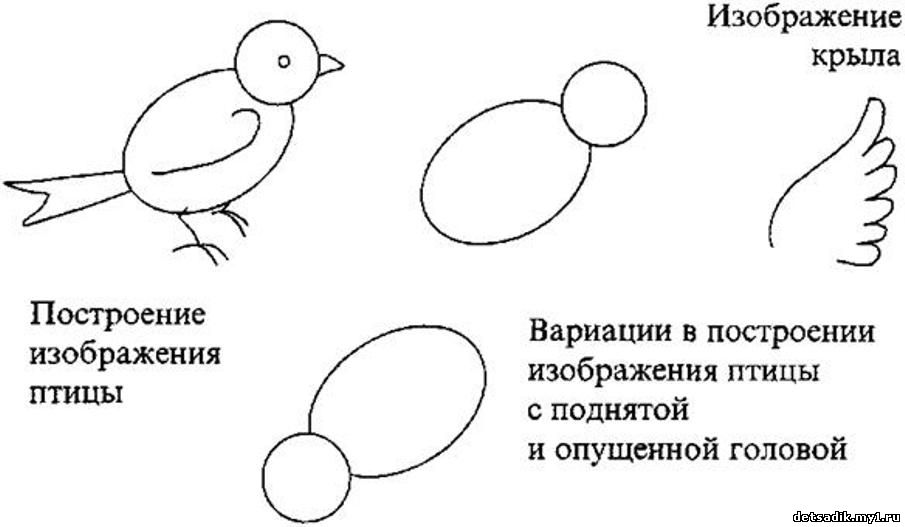 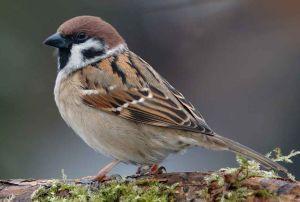 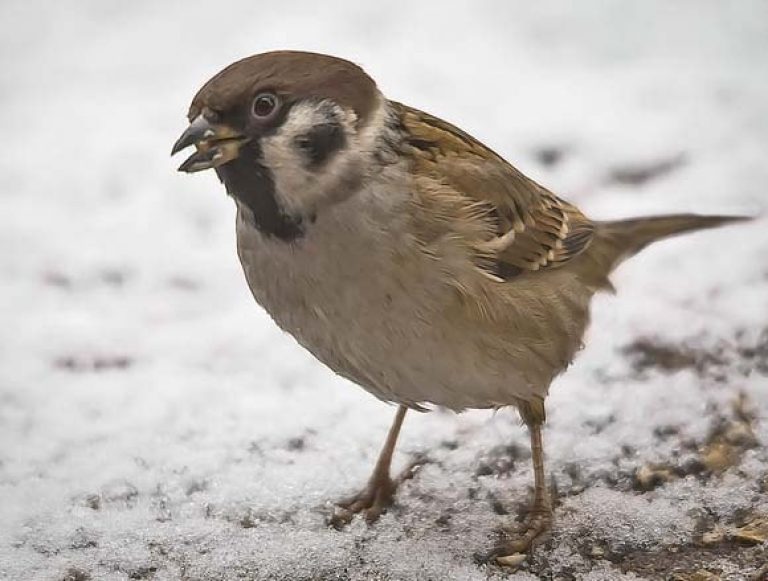 Чтение детям и заучивание наизусть«Где обедал воробей?» - С.Маршак.«Воробей» - А.Барто.«Воробьиное купание» - В.Левин.«Воробьи по проводам» - С.Маршак.«Воробей» - С.Чёрный.«Цап – Царап и Чик – чирик» - В.Лунина.«Воробей» - А.Толстой.«Воробей Чив» - Ю.Вакуленко.